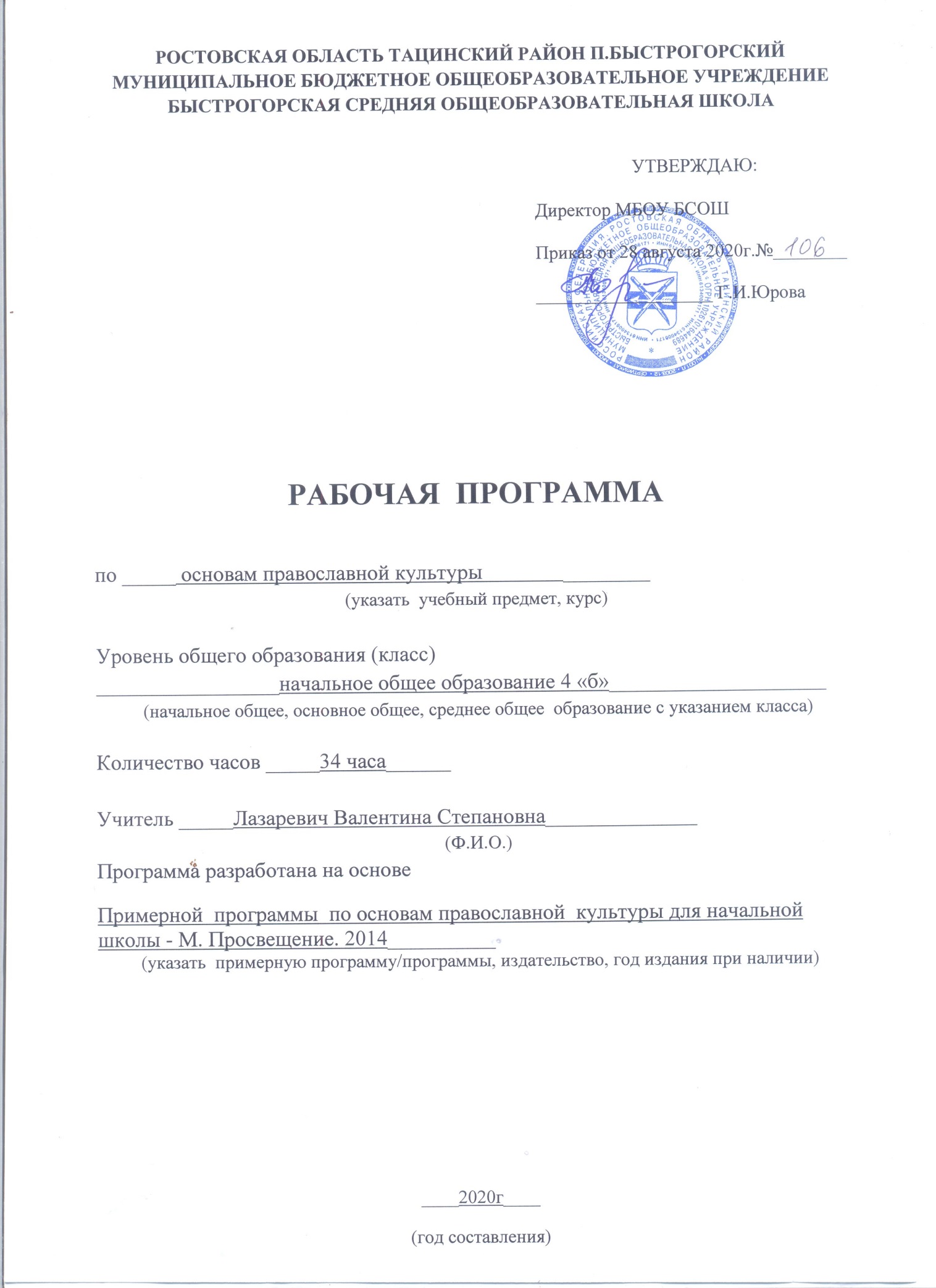 Рабочая программа составлена  на основе и в соответствии:1-4 классы: Рабочая программа составлена  на основе и в соответствии:Федерального государственного образовательного стандарта начального общего образования;ООП НОО;Примерной  программы начального общего образования по основам православной культуры;Авторской программы по основам провославной культуры А.В. Кураев – М.: Просвещение, 2016;Учебного плана МБОУ  Быстрогорской СОШ  на 2019-2020  учебный год.Планируемые Результаты изучения курса.Цель  учебного предмета  -  формирование у младшего подростка мотиваций к осознанному нравственному поведению, основанному на знании культурных и религиозных традиций многонационального народа России и уважении к ним, а также к диалогу с представителями других культур и мировоззрений-  формирование первичных представлений о материальной и духовной культуре, образе культуры России в целом, которая складывается из культур всех народов и народностей, наций и национальностей, живущих в нашей стране, людей разного вероисповедания, осознавая, что культура нашей страны является органической частью культуры мировой.Задачи предмета  знакомство учащихся с содержанием курса; формирование первичных представлений о                      религиозных культурах ;развитие представлений младшего подростка о значении нравственных норм и ценностей для достойной жизни личности, семьи, общества;развитие представлений младшего подростка о значении норм морали, общечеловеческих ценностей в жизни людей;формирование у младших школьников ценностно-смысловых мировоззренческих основ, обеспечивающих целостное восприятие отечественной истории и культуры при изучении гуманитарных предметов на ступени основной школыобобщение знаний, понятий и представлений о духовной культуре и морали, полученных обучающимися в начальной школе, и формирование у них ценностно-смысловых мировоззренческих основ, обеспечивающих целостное восприятие отечественной истории и культуры при изучении гуманитарных предметов на ступени основной школы;развитие способностей младших школьников к общению в полиэтничной и многоконфессиональной среде на основе взаимного уважения и диалога во имя общественного мира и согласия.Для решения воспитательных задач, задач идентификации и социализации, для эффективного усвоения и теоретической, и рефлексивной составляющих курса важно использование активных методов обучения, включение в уроки ролевых, организационно-деятельностных игр, проектной деятельности игровых методов обучения, поскольку психологи отмечают также некоторую «недоигранность», характерную для данного возраста. В случае, когда предмет преподается без оценки, крайне важна роль рефлексии, важно, чтобы ребенок понял, как оценивается его учебная деятельность в процессе изучения предмета.Учебный курс создаёт начальные условия для освоения обучающимися российской культуры как целостного, самобытного феномена мировой культуры; понимания религиозного, культурного многообразия и исторического, национально-государственного, духовного единства российской жизни.Место курса в учебном плане.	В соответствии с  учебным планом  школы рабочая программа по «Основам религиозных культур и светской этики»  в  4 классе составлена из расчета 1 час в неделю, 34 часа в год (34 недели).Планируемые УУД:Личностные результаты:формирование основ российской гражданской идентичности, чувства гордости за свою Родину;формирование образа мира как единого и целостного при разнообразии культур, национальностей, религий, воспитание доверия и уважения к истории и культуре всех народов;развитие самостоятельности и личной ответственности за свои поступки на основе представлений о нравственных нормах, социальной справедливости и свободе;развитие этических чувств как регуляторов морального поведения;воспитание доброжелательности и эмоционально-нравственной отзывчивости, понимания и сопереживания чувствам других людей;развитие начальных форм регуляции своих эмоциональных состояний;развитие навыков сотрудничества со взрослыми и сверстниками в различных социальных ситуациях, умений не создавать конфликтов и находить выходы из спорных ситуаций;наличие мотивации к труду, работе на результат, бережному отношению к материальным и духовным ценностям.Метапредметные результаты:овладение способностью принимать и сохранять цели и задачи учебной деятельности, а также находить средства её осуществления;формирование умений планировать, контролировать и оценивать учебные действия в соответствии с поставленной задачей и условиями её реализации; определять наиболее эффективные способы достижения результата; вносить соответствующие коррективы в их выполнение на основе оценки и с учётом характера ошибок; понимать причины успеха/неуспеха учебной деятельности;адекватное использование речевых средств и средств информационно-коммуникационных технологий для решения различных коммуникативных и познавательных задач;умение осуществлять информационный поиск для выполнения учебных заданий;овладение навыками смыслового чтения текстов различных стилей и жанров, осознанного построения речевых высказываний в соответствии с задачами коммуникации;овладение логическими действиями анализа, синтеза, сравнения, обобщения, классификации, установления аналогий и причинно-следственных связей, построения рассуждений, отнесения к известным понятиям;готовность слушать собеседника, вести диалог, признавать возможность существования различных точек зрения и права  иметь свою собственную; излагать своё мнение и аргументировать свою точку зрения и оценку событий;определение общей цели и путей её достижения, умение
договориться о распределении ролей в совместной деятельности; адекватно оценивать поведение свое  и  окружающих.Предметные результаты:знание, понимание и принятие обучающимися ценностей: Отечество, нравственность, долг, милосердие, миролюбие, как основы культурных традиций многонационального народа России;знакомство с основами светской и религиозной морали, понимание их значения в выстраивании конструктивных отношений в обществе;формирование первоначальных представлений о светской этике, религиозной культуре и их роли в истории и современности России;осознание ценности нравственности и духовности в человеческой жизни.Содержание учебного предметаБлок 1. Введение. Духовные ценности и нравственные идеалы в жизни человека и общества (1 час).Блок 2. Основы религиозных культур и светской этики. Часть 1. (16 часов)Блок 3. Основы религиозных культур и светской этики. Часть 2. (12 часов)Блок 4. Духовные традиции многонационального народа России (6 часов)Блоки 1 и 4 посвящены патриотическим ценностям и нравственному смыслу межкультурного и межконфессионального диалога как фактора общественного согласия.Блок 4 – итоговый, обобщающий и оценочный. Предусматривает подготовку и презентацию творческих проектов на основе изученного материала. Проекты могут быть как индивидуальными, так и коллективными. На презентацию проектов приглашаются родители. В ходе подготовки проекта учащиеся получают возможность обобщить ранее изученный материал, освоить его еще раз, но уже в активной, творческой, деятельностной форме. Подготовка и презентация проекта позволяют оценить в целом работу учащегося и выставить ему итоговую оценку за весь курс.Тематическое планированиеПеречень учебно – методического обеспечения.Для учеников:1.Учебник для учащихся «Основы православной культуры»  4 класс. Просвещение. Москва. 2010г2.Электронное приложение к учебному пособию А.В.Кураева. Основы религиозных культур и светской этики. Основы православной культуры. Для учителя:1. «Основы религиозных культур и светской этики». Программы общеобразовательных учреждений.4 класс. 20102. «Основы религиозных культур и светской этики». Книга для учителя. Справочная литература.3. Электронное приложение к учебному пособию А.В.Кураева. Основы религиозных культур и светской этики. Основы православной культуры. 4. Дополнительные мультимедийные (цифровые) образовательные ресурсы, интернет–ресурсы, аудиозаписи, видеофильмы, мультимедийные презентации, тематически связанные с содержанием курса.5. Энциклопедическая и справочная литература.Календарно - тематическое  планирование ТемыХарактеристика деятельности учащихся.Блок 1.(1 час)Блок 1.(1 час)Россия - наша РодинаИметь представление о том, что такое Родина, государственные символы, культура и религия.Блок 2.(16 часов)Блок 2.(16 часов)Культура и религия.Во что верят православные христианеСвященное Предание.Священное Писание.Что говорит о Боге  и мире православная  культура.Что говорит о человеке православная культура.Христианское учение о спасении. Добро и зло в православной традиции Христианская этика. Заповеди блаженства Христианская этика. Золотое правило нравственности. Добродетели и страсти. Милосердие и сострадание.Долг и ответственность.Православный храм  Спаситель. Победа над смертью. Жертвенная любовьТворческие работы по темам «Россия – наша Родина», «Моя малая родина»Презентация творческих работ Понимать значение нравственности, веры и религии в жизни человека и общества.Иметь первоначальные представления о православии, его роли в культуре, истории и современности России;Понимать ценность человеческой жизниБлок 3.(12часов)Блок 3.(12часов)Православие в России. Православный храм.  Православный храм  и другие святыни.Символический язык православной культуры.Христианское искусство (иконы, фрески, прикладное искусство.)Христианское искусство (церковное пение).Православный календарь, его символическое значение.Православный календарь. Почитание святых.Почитание святых. Христианская семья и ее ценности.Православный календарь. Праздники.Отношение к труду.Знание с основных норм христианской морали, понимание ее значения в выстраивании конструктивных отношений в семье и обществе;Иметь первоначальные представления об исторической роли традиционных религий в становлении российской государственности;Блок 4.(5 часов)Блок 4.(5 часов)Любовь и уважение к Отечеству.Подготовка  творческих проектов. Творческая работа по подготовке проектов. Презентации творческих проектов «Как я понимаю православие». Презентации творческих проектов «Мое отношение к России». Презентации творческих проектов «Диалог культур во имя гражданского мира и согласия».Готовность к нравственному самосовершенствованию, духовному саморазвитию№п/пТемаКол – во часовМониторингМатериально техническое обеспечениеДатаДата№п/пТемаКол – во часовМониторингМатериально техническое обеспечениепланфакт1Россия – наша Родина1Устный опрос фронтальный Презентация «Россия – наша Родина»04.092Культура и религия1Устный опрос индивидуальный и фронтальныйПК, проектор, экран11.093Человек и Бог в православии1Тест  «Доскажи словечко»Мр3 диск. Притча «Человек и Бог»18.094Православная молитва1Устный опросПрезентация «Молитвы»25.095Библия и Евангелие1Карточки Презентация «Библия и Евангелие»02.106Проповедь Христа1Кроссворд «Проповеди Христа»Презентация «Учение Христа»09.107Христос и Его крест1Карточки ПК, проектор, экран16.108Пасха1Игра  «Доскажи словечко» ПК, проектор, экран23.109Православное учение о человеке1Устный опросМр3 диск. Притча «Происхождение души»06.1113.1110Совесть и раскаяние1Устный опросПК, проектор, экран13.1120.1111Заповеди1 Тест «10 заповедей»Таблицы 20.1127.1112Милосердие и сострадание1Устный опросПК, проектор, экран27.1113Золотое правило этики1Устный опрос.Презентация «Этика и православие»04.1214Храм1Викторина «Храмы России»Презентация «Православные храмы на Руси»11.12.15Икона1Тест  «Иконы»Таблицы 18.1216Творческие работы учащихсяУстный опросПК, проектор, экран25.1217Подведение итогов1Устный опросПК, проектор, экран15.0118Как христианство пришло на Русь1«Своя игра»  - христианство на РусиПрезентация «Христианство на Руси»22.0119Подвиг1Устный опросПК, проектор, экран29.0120Заповеди блаженств1Устный опросПрезентация «Заповеди блаженств»05.0221Зачем творить добро?1Устный опрос12.0222Чудо в жизни христианина1Устный опросМр3 диск. Притча «Добродетель»19.0223Православие о Божием суде1Устный опросМр3 диск. Притча о бессмертии души.26.0224Таинство Причастия1Устный опросПК, проектор, экран05.0325Монастырь1Кроссворд «Монастыри»Презентация «Монастыри»12.0326Отношение христианина к природе1Устный опросПК, проектор, экран19.0327Христианская семья1Устный опросПК, проектор, экран02.0428Защита Отечества1Викторина «Святые защитники»ПК, проектор, экран09.0429Христианин в труде1Мр3 диск. Притча «Христианин и пост»16.0430Любовь и уважение к Отечеству	1Устный опросПК, проектор, экран23.0431Подготовка творческих проектов учащихся1 Презентации учащихся ПК, проектор, экран30.0432Выступление учащихся  со своими творческими работами1Презентации учащихсяПК, проектор, экран07.0533Выступление учащихся  со своими творческими работами1Презентации учащихсяПК, проектор, экран14.0534Презентация творческих проектов1Презентации учащихсяПК, проектор, экран21.05СОГЛАСОВАНОПротокол заседанияметодического объединенияучителей____________________________МБОУ БСОШот______________ 2020__года №______________________/______________(подпись)      ФИО руководителя МОСОГЛАСОВАНОЗаместитель директора по УВР__________________/ Л.НМакаренко/______________2020___года